Indicare se lo studente ha frequentato l’asilo nido Sì	 No	 Non disponibileIndicare se lo studente ha frequentato la scuola dell’infanzia (scuola materna) Sì	 No	 Non disponibile6 Deve essere considerato “militare graduato” qualsiasi appartenente alle forze armate o alle forzedell’ordine non incluso nelle categorie ricomprese nel punto 3 o nel punto 5.Dati per la raccolta delle informazioni di contestoCLASSE III SECONDARIA DI PRIMO GRADOL’informativa privacy sul trattamento dei dati è disponibile sul sito istituzionale www.invalsi.it – “Area Prove” sezione “Normative e Privacy” oppure attraverso il seguente link https://invalsi- areaprove.cineca.it/index.php?get=static&pag=normativa”.CODICE SIDI DELLO STUDENTE (compilazione a cura della segreteria)--------/-------/---------	F	Mgg	mm	aaaaDati per individuare correttamente lo studente dai dati MI1.	Ultima valutazione intermedia (es. I quadrimestre concluso)voto scritto di italiano  	Alternative possibili: Senza voto scritto; 1; 2; 3; 4; 5; 6; 7; 8; 9; 10; Non classificato; Non disponibilevoto orale o unico di italiano  	Alternative possibili: 1; 2; 3; 4; 5; 6; 7; 8; 9; 10; Non classificato; Non disponibilevoto scritto di matematica  	Alternative possibili: Senza voto scritto; 1; 2; 3; 4; 5; 6; 7; 8; 9; 10; Non classificato; Non disponibilevoto orale o unico di matematica  	Alternative possibili: 1; 2; 3; 4; 5; 6; 7; 8; 9; 10; Non classificato; Non disponibilevoto scritto di inglese  	Alternative possibili: Senza voto scritto; 1; 2; 3; 4; 5; 6; 7; 8; 9; 10; Non classificato; Non disponibilevoto orale o unico di inglese  	Alternative possibili: 1; 2; 3; 4; 5; 6; 7; 8; 9; 10; Non classificato; Non disponibile2.	Luogo di nascita2.	Luogo di nascitaStudenteMadre (o padre o genitoreo tutore)Padre (o madre o genitoreo tutore)1Italia (o Repubblica di San Marino)2Unione Europea (Austria, Belgio, Bulgaria, Cipro, Croazia, Danimarca, Estonia, Finlandia, Francia, Germania, Grecia, Irlanda, Lettonia, Lituania, Lussemburgo, Malta, Paesi Bassi, Polonia,Portogallo, Repubblica ceca, Romania, Slovacchia, Slovenia, Spagna, Svezia, Ungheria)3Paese europeo non UEPaese europeo non UEPaese europeo non UE4Altro5Non disponibileNon disponibile3.	Se lo studente non è nato in Italia, indicare l’età di arrivo in Italia (in anni compiuti)3.	Se lo studente non è nato in Italia, indicare l’età di arrivo in Italia (in anni compiuti)3.	Se lo studente non è nato in Italia, indicare l’età di arrivo in Italia (in anni compiuti)3.	Se lo studente non è nato in Italia, indicare l’età di arrivo in Italia (in anni compiuti)3.	Se lo studente non è nato in Italia, indicare l’età di arrivo in Italia (in anni compiuti)3.	Se lo studente non è nato in Italia, indicare l’età di arrivo in Italia (in anni compiuti)3.	Se lo studente non è nato in Italia, indicare l’età di arrivo in Italia (in anni compiuti)3.	Se lo studente non è nato in Italia, indicare l’età di arrivo in Italia (in anni compiuti)3.	Se lo studente non è nato in Italia, indicare l’età di arrivo in Italia (in anni compiuti)3.	Se lo studente non è nato in Italia, indicare l’età di arrivo in Italia (in anni compiuti)3.	Se lo studente non è nato in Italia, indicare l’età di arrivo in Italia (in anni compiuti)3.	Se lo studente non è nato in Italia, indicare l’età di arrivo in Italia (in anni compiuti)3.	Se lo studente non è nato in Italia, indicare l’età di arrivo in Italia (in anni compiuti)III sec. I gradoIII sec. I grado1 anno o prima2 anni3 anni4 anni5 anni6 anni7 anni8 anni9 anni10 anni o piùNon disponibile4.	Indicare l’orario scolastico settimanale4.	Indicare l’orario scolastico settimanale4.	Indicare l’orario scolastico settimanale4.	Indicare l’orario scolastico settimanale4.	Indicare l’orario scolastico settimanale4.	Indicare l’orario scolastico settimanaleIII sec. I gradoFino a 30 oreDa 31 a 33 oreDa 34 a 35 ore36 oreDa 37 a 40 ore7.	Titolo di studio7.	Titolo di studioMadre (o padre o genitoreo tutore)Padre (o madre o genitoreo tutore)1.Licenza Elementare o inferiore2.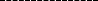 Licenza media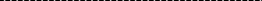 3.Qualifica Professionale Triennale4.Diploma Maturità5.Qualifica Professionale Regionale Post-Diploma6.Altro titolo di studio superiore al diploma(I.S.E.F., Accademia di Belle Arti, Conservatorio)7.Laurea Triennale8.Master I Livello9.Laurea Specialistica10.Master II Livello11.Dottorato di Ricerca12.Non disponibile8.	Professione8.	ProfessioneMadre (o padre o genitoreo tutore)Padre (o madre o genitoreo tutore)1.Disoccupato/a2.Casalingo/a3.Dirigente, docente universitario, funzionario o ufficiale militare4.Imprenditore/proprietario agricolo5.Professionista dipendente, sottufficiale militare o libero professionista (medico, avvocato, psicologo, ricercatore, ecc.)6.Lavoratore in proprio (commerciante, coltivatore diretto,artigiano, meccanico, ecc.)7.8.9.10.Insegnante, impiegato, militare graduato67.8.9.10.Operaio, addetto ai servizi/socio di cooperativa7.8.9.10.Pensionato/a7.8.9.10.Non disponibile